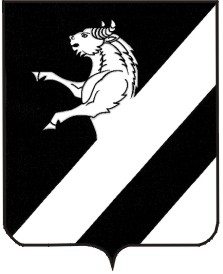 КРАСНОЯРСКИЙ  КРАЙ АЧИНСКИЙ РАЙОНТАРУТИНСКИЙ СЕЛЬСОВЕТПОСТАНОВЛЕНИЕ03 апреля 2015 года  		      п. Тарутино		                         № 35а-ПО публичных слушаниях по рассмотрению проекта «Схема теплоснабжения Тарутинского  сельсовета Ачинского района Красноярского края на период с 2014  года до 2029 года»	В соответствии с Постановлением Правительства РФ от 22.02.2012 №154 (ред. от 07.10.2014) «О требованиях к схемам теплоснабжения, порядку из разработки и утверждения», руководствуясь статьями 18, 38  Устава Тарутинского  сельсовета, Положением о публичных слушаниях в Тарутинском  сельсовете, утверждённым решением Тарутинского  сельского Совета депутатов от 13.07.2013  №27-99Р ПОСТАНОВЛЯЮ:1. Опубликовать в информационном листке администрации Тарутинского сельсовета «Сельские  вести» и на официальном сайте муниципального образования Ачинский район в разделе «Тарутинский  сельсовет» сведения о размещении проекта «Схема теплоснабжения Тарутинского  сельсовета Ачинского района Красноярского края на период с 2014 года до 2029 года» (далее – Схема теплоснабжения) согласно приложению 1.2. Сбор замечаний и предложений по проекту Схемы теплоснабжения осуществляется до 2 мая 2015 года по адресу: п. Тарутино, ул.Трактовая, 34 а , администрация сельсовета.  3. Провести 4 мая  2015 года в 10.00 ч. по адресу: п. Тарутино, ул. Трактовая, 34а,  в 10.00, публичные слушания по проекту  «Схема теплоснабжения Тарутинского сельсовета Ачинского района Красноярского края на период с 2014 года до 2029 года» (далее – публичные слушания).4. Сформировать организационный комитет по проведению публичных слушаний в составе согласно приложению 2.   5. Утвердить текст извещения о проведении публичных слушаний согласно приложению 3.6. Контроль за исполнением постановления оставляю за собой. 7. Настоящее постановление вступает в силу после подписания, и подлежит опубликованию в информационном листке «Сельские вести» и на официальном сайте муниципального образования Тарутинский сельсовет.Глава Тарутинского  сельсовета 				В.А. ПотехинПриложение 1 к постановлениюГлавы Тарутинского сельсовета №35а -ПСВЕДЕНИЯО размещении проекта «Схема теплоснабжения Тарутинского  сельсовета Ачинского района Красноярского края на период с 2014 года до 2029 года» на официальном сайте	Проект «Схема теплоснабжения Тарутинского  сельсовета Ачинского района Красноярского края на период с 2014 года до 2029 года» размещен  на официальном сайте муниципального образования Ачинский район (http://www.ach-rajon.ru) в разделе «ЖКХ», подразделах «Схемы теплоснабжения», «Тарутинский  сельсовет».Приложение 2к постановлениюГлавы Тарутинского  сельсовета  От 03 апреля  2015 № 35а-ПСоставорганизационного комитета по проведению публичных слушаний по проекту «Схема теплоснабжения Тарутинского  сельсовета Ачинского района Красноярского края на период с 2014 года до 2029 года»:Потехин В.А. .  – Глава Тарутинского  сельсовета;Симонова Н.н. – Председатель Совета депутатовРутковская Н.Н. . – Вед. Специалист  администрации;Стыглиц Т.Р. – Представитель общественности;Каминский И.В. – Гл. инженер МКУ «УС и ЖКХ» Ачинского районаПриложение 3к постановлениюГлавы Тарутинского сельсоветаОт 03.04.2015 № 35а-ПИнформационное сообщениео проведении публичных слушаний 04 мая  2015 года в 10.00 часов в зале заседаний администрации Тарутинского сельсовета   по адресу: п. Тарутино, ул. Трактовая, 34а, состоятся публичные слушания по проекту «Схема теплоснабжения Тарутинского сельсовета Ачинского района Красноярского края на период с 2014 года до 2029 года».Сбор замечаний и предложений по проекту «Схема теплоснабжения Тарутинского  сельсовета Ачинского района Красноярского края на период с 2014 года до 2029 года» осуществляется до 2 мая 2015 года.Предложения по проекту можно направлять в письменной форме в организационный комитет по проведению публичных слушаний по адресу: п. Тарутино, ул. Трактовая, 34а.  Телефоны для справок 90-280, 90-253Организационный комитет по проведению публичных слушаний